«Жаңа әліпби негізіндегі қазақ тілі емлесінің ережелері» «Қазақ тілі әліпбиін кириллицадан латын графикасына көшіру туралы» Қазақстан Республикасы Президентінің 2017 жылы 26 қазандағы №569 Жарлығына сәйкес бекітілген жаңа әліпби бойынша әзірленді.Жаңа әліпби негізіндегі қазақ тілі емлесінің ережелері (Ереже) – латын графикасындағы қазақ әліпбиі бойынша дұрыс жазуды көрсететін құқықтық күші бар құжат. Сонымен қатар латыннегізді жаңа әліпби бойынша қазақ тілінің орфографиялық нормаларын тұрақтандыратын, дұрыс жазу мәдениетін қалыптастыратын басты нормативті қағидалар болып саналады. Ережеде алдымен ұлттық тілдің жазу-сызумен байланысты:тілдің жалғамалылығы;тілдің ықшамдалуы;тіл дыбыстарының үндестігі;дауыссыздардың бір-бірімен үйлесімділігі т.б. негізгі заңдылықтары мен ерекшеліктері ескерілді.Ереженің негізгі ұстанымы үшін фонематикалық принцип басшылыққа алынды. Сонымен қатар қазақ әдеби тілінің лексикалық құрамындағы көне және кірме тілдік қабаттардың кейбір түрлерінің емлесіне қатысты дәстүрлі және фонетикалық, ал төл сөздердің күрделі түрлері үшін морфологиялық принцип те қолданылды.Ережеде:латын негізді әліпби бойынша қазақ тілі дыбыстарының мәнін білдіретін әріптердің үндестікпен, үйлестікпен жазылу нормасы көрсетілді;сөздерді бірыңғай жуан немесе жіңішке жазу, соған сәйкес қосымшалардың жуан немесе жіңішке жалғану үлгісі берілді;қосар дыбыстарды (ұу/үу, ый/ій) дара әріппен (у, и әріптерімен) таңбалаудың үлгісі ұсынылды;қазақтың әдеби тіліндегі емлесі қиын сөздердің орфографиялану ерекшеліктері көрсетілді;латыннегізді жаңа әліпбиде жоқ ё, й, ц, щ, э, ю, я, ь, ъ әріптерінің жазылу баламасы берілді;бейүндес буынды кірме сөздерге қосымша жалғаудың орфографиялану тәртібі көрсетілді;шеттілдік сөздердің орфографиялану үлгісі ұсынылды;біріккен, кіріккен, тіркесті және қос сөздердің емлесі, сондай-ақ бас әріппен жазылатын атаулардың жазылуы мен тасымалдың тәртібі көрсетілді.Ереже түзуде ұлттық тілдің ерекшеліктері мен заңдылықтарына сәйкес болуы, дәстүрге айналған базалық нормалардың сақталуы, техникалық жақтан қолдануға оңтайлы, жинақы болуы, халық тілінің дыбыстық қор әлеуетінің кеңірек қамтылуы, жаһандану үрдісінде жазу-сызудың ұлттық сипатының сақталуы ерекше назарға алынды. Сонымен бірге бұған дейінгі жазу тәжірибесі, тұрақталған нормалары, латыннегізді әліпбиді қолданған және қолдана бастаған түркітектес халықтардың емле тәжірибелері ескерілді.Аталмыш Ереженің бастапқы нұсқасын түзу жұмысы Қазақстан Республикасы Білім және ғылым министрлігі Ғылым комитеті Ахмет Байтұрсынұлы атындағы Тіл білімі институтында (Институт) атқарылды.Институт әзірлеген Ереже жобасы Қазақ тілі әліпбиін латын графикасына көшіру жөніндегі ұлттық комиссия жанындағы Орфографиялық, Терминологиялық және Әдістемелік жұмыс топтарының бірлескен ғылыми-практикалық семинар-кеңестерінде бірнеше мәрте қаралып, талқылаудан өткізілді. Қазақстан Республикасы Мәдениет және спорт министрлігі Тіл саясаты комитеті Ш.Шаяхметов атындағы «Тіл-Қазына» ұлттық ғылыми-практикалық орталығы еліміздің бірқатар өңірлерінде ересектер, оқушылар, сондай-ақ оқытушы-филологтер арасында сынама-сауалнама арқылы тексеруден, республикадағы ЖОО-ның оқытушылары мен тілтанушы мамандарының тәуелсіз сараптамасынан өткізіп, Ережеге соңғы редакциялау жұмыстарын жасап, көпшілік назарына ұсынып отыр.Қазақ емлесіндегі тың өзгерістер, жаңа қағидалар және олардың ғылыми негіздемесі ортологиялық құралдарда жан-жақты қамтылады. Ереже латын графикасы негізіндегі жаңа ұлттық қазақ әліпбиі бойынша Орфографиялық, Орфоэпиялық, Шеттілдік сөздер сөздіктері, Емлесі қиын сөздер сөздігі, Анықтағыштар мен Нұсқаулықтар, басқа да әдістемелік құралдар түзу мен жасауда, мамандар даярлауда ғылыми-нормативтік тірек ретінде алынатын басты құжат болып саналады.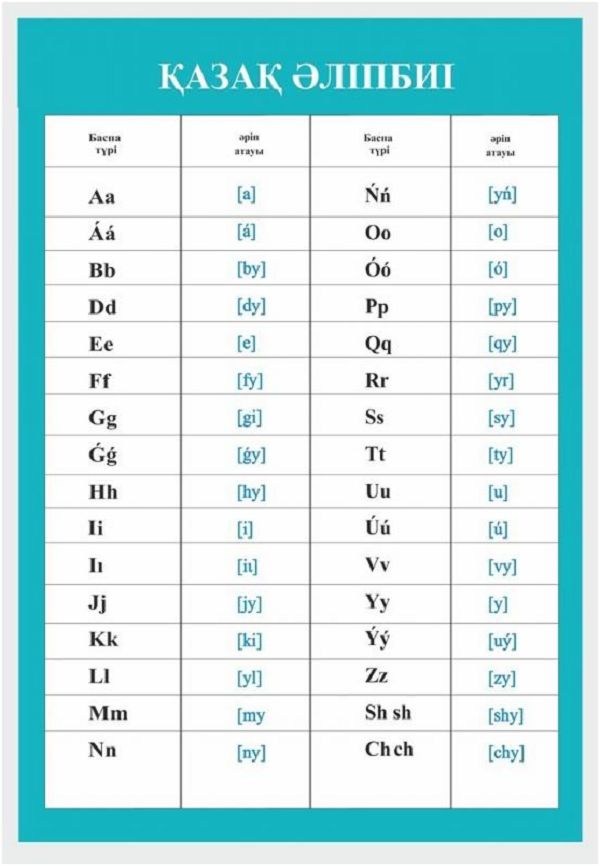 ТІРЕК ҰҒЫМДАРАнықтауыштық қатынас – зат пен құбылыстың атауы болатын есім сөз тіркестері сыңарларының арасындағы алдыңғысы анықтайтын, соңғысы анықталатын қатынас.Атауыштық тіркес – сыңарлар арасындағы байланысы тұрақты, зат пен құбылысты тура мағынада атайтын, бөлек жазылатын күрделі сөз.Ашық дауысты – жақтың кең ашылуы арқылы, тек үннің қатысымен жасалатын дыбыс.Әріп – дыбыстың әліпбидегі графикалық таңбасы.Біріккен сөз – бірнеше түбірден бірігіп, бір ғана зат пен құбылыстың атауы болатын, бірге жазылатын күрделі сөз.Дыбыс – айтылымдағы ең кіші тілдік бірлік.Емле – жазу нормаларын қалыптандыратын ережелер жиынтығы, орфография.Идиомалық тіркес – дайын күйінде қолданылып, бір ұғымды білдіретін, тұтас мағынасы құрамындағы бірліктердің әрқайсысының мағынасына сәйкеспейтін тұрақты тіркестің түрі.Көмекші есімдер – зат есімдерге тіркесіп, заттардың кеңістіктегі орналасу қатынастарын білдіретін сөздер.Күрделі сөз – сыңарлары арасындағы синтаксистік қатынас жойылып, тұтасқан бірлік ретінде бір мағынаны білдіретін, бір ғана морфологиялық, синтаксистiк қызмет атқаратын, біріккен, кіріккен, қос сөз және атауыштық тіркес түріндегі сөздер.Күрделі етістік – екі немесе одан да көп сөздерден жасалып, күрделі қимыл-әрекетті атайтын, бөлек жазылатын сөздер.Кірме сөз – қазақ тілінің дыбыстық заңдылықтары бойынша игеріліп жазылатын өзге тілден енген сөз.Кіріккен сөз – екі не одан да көп сөзден бірігіп, сыңар жігіндегі дыбыстар үндесіп, үйлесе өзгеріске ұшыраған, құрамы сіңісіп кеткен сөздер.Қос сөз – бір сөздің қайталануынан не сөздердің қосарлануынан жасалған, дефиспен жазылатын күрделі сөз.Қосымша – сөз мағынасын өзгертетін, түрлендіретін, сөз бен сөзді байланыстыратын грамматикалық бірлік.Қысқарған сөз – күрделі атаулардың қысқартылып жазылған түрі.Лексикаланған тіркес – фразеологиялық мағынасынан қол үзген, синтаксистік қатынас көмескіленген, жеке сөз орнына жүретін лексикалық бірлік.Морфологиялық принцип – жеке сөздің және күрделі сөз сыңарларының түбір тұлғасы сақталып жазылатын емле ұстанымы.Тәуелдік жалғау – бір заттың басқа затқа немесе біреуге тәуелді, меншікті екенін білдіретін қосымша.Түбір сөз – сөздің әрі қарай бөлшектеуге келмейтін, мағыналы негізгі бөлігі.Тіл үндестігі – қазақ тіліндегі бірінші буынның үндесіміне қарай сөздердің бірыңғай жуан, не бірыңғай жіңішке айтылатын негізгі дыбыстық заңдылығы.Фонема – сөздер мен морфемаларды бір-бірінен мағына және форма жағынан ажырататын тілдің дыбыстық жүйесіндегі негізгі типтік бірлік.Фонематикалық принцип – фонеманың негізгі реңкі сақталып жазылатын емле ұстанымы.Шеттілдік сөз – жазба тұрпаты түпнұсқасынан үлкен айырмасы болмайтын өзге тілден енген сөз.ЖАҢА ӘЛІПБИ НЕГІЗІНДЕГІ ҚАЗАҚ ТІЛІ ЕМЛЕСІНІҢ ЕРЕЖЕЛЕРІI тарауӘРІПТЕР ЕМЛЕСІДауысты дыбыс әріптерінің емлесіДауысты дыбыстарды таңбалайтын әріптер: a, á, о, о́, у, і, u, ú, е.§1. а, е, у, і әріптері сөздердің барлық буынында жазылады: ana, baqyt, shaǵala, balapan, bota, bolashaq; еlik, egemendik, elgezek, qurmet, kórkem; yqpal, yrys, mysal, jańǵyrý, baqsy, jaqsy; irgeli, irimshik, bilim, izgilik, кishipeıil, senim.§2. а́, о, о́, u, ú әріптері төл сөздің басында жазылады: ádis, álem, sán, dán, mádenıet, báıterek; ozyq, ońtaıly, qoǵam, torsyq; óris, ómirsheń, kósem, bórik; utymdy, ustaz, qujat, tumar; úrdis, úkimet, júıe, túbegeıli. Кірме,шеттілдік сөздердің екінші, үшінші буынында да жазылады: sirá, kiná, kýá, ińkár, kúmán, shúbá, zámzám, dúdámal; bulbul, maǵlumat, samuryq, májbúr, dúldúl, dástúr, manо́vr, montо́r, parashút, absalút, festıvál, kоbált, banknot, alkogól, vestıbúl.j, sh мен ı әріптерінің ортасында келген а дыбысы жіңішке айтылғанымен, а әрпі жазылады: jaı, jaılaý, jaıly, shaı, shaılyq.Дауыссыз дыбыс әріптерінің емлесіДауыссыз дыбыстарды таңбалайтын әріптер: b, d, f, g, ǵ, h, ι, j, k, l, m, n, ń, р, q, r, s, t, v, ý, z, sh, ch.§3. b, g, d, f, h, j, к, l, m, n, p, q, r, s, t, v, z, sh, ch және ı, ý (§6-ны қараңыз) әріптері сөздің басында, ортасында, аяғында жазылады: baılyq, kóbelek, arab; gúl, kógal, pedagog; dáýlet, baǵdar, asteroıd; fılosofıa, múftı, paragraf; hıkaıa, qahar, tarıh; jospar, ereje, muqtaj; kúmis, shekpen, berik; lebiz, alash, táýekel; máńgilik, qaımaq, ǵalym; namys, kóne, dastarqan; parasat, kópir, talap; qurmet, maqtanysh, bolashaq; ras, ertegi, ómir; saıasat, kelisim, aıtys; tabıǵat, qatal, sáýlet; vırýs, avtor, rezerv; zerde, bilezik, qundyz; shańyraq, búrshik, qylysh; chempιon, kaýchýk, senvıch; ıá, qaıyń, saı; ýaqyt, áleýmet, taý. Ashshy, tushshy, keshshe сөздерінде екі sh әрпі қатар жазылады.§4. ǵ әрпі сөз басы мен ортасында ғана жазылады: ǵarysh, aǵash, samǵa.§5. ń әрпі сөз ортасы мен соңында ғана жазылады: mórtańba, eńbek, tańerteń, meń, zań.ı, ý әріптерінің емлесі§6. ı, ý әріптері дауыссыз дыбыс ретінде таңбаланады: aı, úı, oıshyl, ıaǵnı, qoıan, saıa, ıod, faıl, aıkıdo, mezozoı, ýaǵyz, ýaqyt, aý, sáýkele, demeýshi, qaýyn, aıýan, keıýana.§7. уı (ый), іı (ій) дыбыс тіркестері сөздің барлық буынында ı әрпімен жазылады: ıgilik, ıman; kıim, tıyn, sıa, sıaqty; bı, tarıhı; ınstıtýt, kıno, granıt.Е с к е р т у. Қосар уı (ый) әріптері тек sуı (сый), tуı (тый) түбірлерінен жасалған сөздерде жазылады: sуılyq, sуıymdylyq, sуıý; tуıym, tуıylý, tуıý.ıy, ıi әріп тіркестеріне аяқталған етістікке көсемшенің ı (-й) жұрнағы жалғанғанда, екі ı әрпі қатар жазылады: baıy – baııdy, keıi – keııdi.§8. uý (ұу), úý (үу) дыбыс тіркестері cөздің барлық буынында ý әрпімен жазылады: ýyldyryq, ýyz, ýildeý; týys, qýyrshaq, gýil, tintýir; oqý, sý, jazý, kelý, barý.§9. ю әрпі ıý әріп тіркесі түрінде жазылады: aıý, baıý, oıý, jaıý, súıý.Е с к е р т у. ı әрпінен кейін тұрған ю әрпінің орнына ý жазылады: qıý, jıý.§10. я әрпі ıa әріп тіркесімен жазылады: qoıan, ıaǵnı, saıa.Е с к е р т у. ı әрпінен кейін тұрған я әрпінің орнына а жазылады: qıar, sıa, jarıa.II тарауТҮБІР СӨЗДЕР ЕМЛЕСІ.ҚОСЫМШАЛАРДЫҢ ЖАЛҒАНУЫТүбір сөздер емлесіҚазақ тілінде түбір сөздер тіл үндестігі бойынша жазылады.§11. Төл сөздер бірыңғай жуан не жіңішке үндесіммен жазылады: azamat, yntymaq, bosaǵa, turmys; ásem, memleket, izet, úmit, sóılem. Ал кейбір кірме сөздерде тіл үндестігі сақталмай жазылады: quzіret, qudіret, muǵalim, qyzmet, qoshemet, aqіret, qasıet, qadir, kitap, taýqіmet, qazіret.§12. Сөздердің және күрделі сөздер мен сөз тіркестері сыңарларының түбір тұлғасы сақталып жазылады: qulyn (qulun емес), júzim (júzúm емес), kóılek (kóılók емес), júrek (júrók емес), oryndyq (orunduq емес), kók oramal (kóg oramal емес), aq ala (aǵ ala емес), aq aıý (aǵ aıý емес); bara almaımyn (baralmaımyn емес), barsa ıgi edi (barsıgedi емес), baryp pa eken (baryppeken емес), kele jatyr (kelatyr емес), kúnkóris, kúnbaǵys, shekara, qyrkúıek, kókónis.Қосымшалардың жалғануы§13. Қосымшалар түбірдің соңғы буынындағы дауысты дыбыстың үндесіміне қарай не жуан, не жіңішке жалғанады: jumys-shy-lar-dyń, qart-tar-dyń, baqsha-myz-da; mekeme-de, bereke-si, teńiz-shi-ler; kitap-tyń, qudiret-ke, muǵalim-niń; kógal-ǵa, kógoraı-ǵa.§14. Сөздің соңғы дыбысы қатаң болса, қосымшалар қатаңнан, ал дауысты, ұяң немесе үнді болса, қосымшалар ұяң не үндіден басталып жалғанады: halyq-qa, qyrat-tar, mektep-ke, kólik-pen; táj-ge, qaryz-ǵa, juldyz-dar; tań-ǵa, pán-der, tal-dyń, kól-ge, bala-ǵa, bala-lar, áje-ge, áje-niń.§15. Түбірдің соңғы буынында үнді дауыссыз дыбыстан кейін тұрған y, i әріптері тәуелдік қосымшасы жалғанғанда түсіріліп жазылады. Мысалы: aýyl – aýly, daýys – daýsy, erin – erni, halyq – halqy, oryn – orny, ǵuryp – ǵurpy, qyryq – qyrqy (қырқын беру), kórik – kórki (бет-ажар), árip – árpi, naryq – narqy (бағасы), paryq – parqy, qulyq – qulqy, oıyn - oıyny.Е с к е р т у. Мағынасына нұқсан келетін сөздерде y, i түсірілмей жазылады. Мысалы: qulyq – qulyǵy; kórik – kórigi (ұстаның құралы); qalyp – qalyby (нанның қалыбы); qyryq – qyryǵy (сандық мағына); naryq – naryǵy(термин), .§16. Соңғы буынында á әрпі жазылатын түбір сөздерге ашық дауыстылармен келетін қосымшалар ғана жуан жалғанады: kúnásinа, kúnásinаn, kýásinа, kýásinаn, kúnáǵa, kúnádan, kinálaý, shúbálaný, kýáǵa, kýádan, kúmánǵa, kúmándaný.§17. s, z, j дыбыстарына аяқталатын сөздерге s, sh дауыссыздарынан басталатын қосымша жалғанғанда, түбір сақталып жазылады: basshy (bashshy емес), qussha (qushsha емес), tuzsyz (tussyz емес), sózsiz (sóssizемес), aýyzsha (aýyshsha емес), tájsiz (táshsiz емес).§18. n дыбысына аяқталатын сөздерге b, g, ǵ, m дауыссыздарынан басталатын қосымша жалғанғанда, түбірдің негізгі тұлғасы сақталып жазылады: burynǵy (buryńǵy емес), janǵa (jańǵa емес), qaýynǵa (qaýyńǵaемес), túngi (túńgi емес), tómengi (tómeńgi емес), júgenge (júgeńge емес), janbaıdy (jambaıdy емес), kónbedi(kómbedi емес), senbeıdi (sembeıdi емес), saımanmen (saımammen емес).§19. Сөз соңындағы k, q, p әріптері тәуелдік жалғауы немесе көсемшенің -а, -е, -ı жұрнағы жалғанғанда, g, ǵ, b ( ý) болып жазылады: júrek – júregi, súıek – súıegi, kúrek – kúregi; qazaq – qazaǵy, baıraq – baıraǵy, taraq – taraǵy; kitap – kitaby, aspap – aspaby, lep – lebi; ek – egedi, tók – tógedi; taq – taǵady, baq – baǵady; kep – kebedi, keýip, jap – jabady, jaýyp, tap – tabady, taýyp. Бірақ sap – sapy, sapynda, tarap – tarapy тәрізді сөздердің түбір тұлғасы сақталып жазылады.§20. Екінші сыңары basy, asy, aǵasy, anasy тұлғаларымен келген біріккен сөздерде қосымша сөздің тәуелдік формасына жалғанады: Elbasyna, Elbasyn, otbasyna, otbasyn, otbasylar, qonaqasyna, qonaqasyn, qonaqasylar, otaǵasyna, otaǵasyn, otaǵasylar, myńbasyn, myńbasyna, myńbasylar. Тәуелдік жалғауының ІІІ жағы жалғанбайды.§21. Түбір сөзге -hana, -nama, -góı, -qoı, -kez, -kesh, -paz, -ger, -ker, -tal, -dar, -qor тәрізді араб, парсы тілінен енген және -kúnem, -niki (-diki, -tiki), -men (-ben, -pen) тәрізді төл қосымшалар сөздің соңғы буынының жуан-жіңішкелігіне қарамай жалғанады: kitaphana, ádisnama, emhana; danagóı, aqylgóı; sánqoı, áýesqoı; arbakesh, baıshykesh; jıhankez; ónerpaz, bilimpaz; zańger, saýdager; kásipker, qaıratker; sezimtal, uǵymtal; dindar, qaryzdar; mansapqor, jemqor; paıdakúnem; ataniki, аýyldiki, qаzaqtіkі; qoǵammen, ultpen, qyzben.III тарауБӨЛЕК ЖАЗЫЛАТЫН СӨЗДЕР ЕМЛЕСІ§22. Анықтауыштық қатынастағы сөз тіркестері бөлек жазылады: altyn saǵat, kıiz úı, bota kóz, qara shaı, at qora, maqta maıy, quraq kórpe.§23. Күрделі сан есімдердің әрбір сыңары бөлек жазылады: on bir, on birinshi, on segiz mıllıon, jıyrma segiz, júz on jeti, eki júz jetpis tórt, bir myń toǵyz júz elý úsh, tórt mıllıard, jıyrma úsh bútin onnan bir.§24. Күрделі сын есімдердің әрбір сыңары бөлек жазылады: аl qyzyl, qońyr ala, qyzǵylt sary, qara ala, kók ala, qara kók, aq sur, qula qasqa, qula jıren, tory tóbel.§25. Күрделі етістіктердің, есім және еліктеуіш сөздермен тіркескен құрама етістіктердің әрбір сыңары бөлек жазылады: baryp keldi, kele jatyr, jaza ber, kıip júre ber, júgire jóneldi, bara almady, bara almaı qalyp edi, jyǵylyp qala jazdady; qyzmet etý, mán berý, qol shapalaqtaý; shap etý, dý ete túsý, baj etý, lap qoıý.§26. Толық мағыналы сөзбен тіркескен saıyn, keıin, buryn, deıin, sheıin, men, ben, pen, qoı, ǵoı, da, de, ta, te, ma, me, ba, be, pa, pe, she шылаулары бөлек жазылады: jyl saıyn, aı saıyn; sabaqtan keıin; budan buryn; jınalysqa deıin; túske sheıin; qalam men qaǵaz, kitap pen dápter; kerek qoı, kóre ǵoı; ol da, men de; halyq ta, úkimet te; Bar ma eken? Kele me eken? Suraq pa? Kóp pe? Az ba? Kem be? Sen she?§27. da, de, ta, te шылаулы тіркестерімен келген күрделі сөздер бөлек жазылады: bar da kel, aıt ta qoı, qara da tur, kir de shyq. Бірақ urda-jyq, asta-tók, ýda-shý тәрізді лексикаланған тіркестер бірге әрі дефис арқылы жазылады.§28. Негізгі сөзге тіркескен aldy, arty, asty, ústi, mańy, jany, ishi, syrty, basy, tusy, sheti, boıy сияқты көмекші есімдер бөлек жазылады: esik aldy, úı arty, kópir asty, ústeldiń ústi, qala mańy, bazar jany, aýla ishi, qora syrty, qystyń basy, júrek tusy, aýyl sheti, ózen boıy, tula boıy.Е с к е р т у. Aldy, arty, asty, ústi көмекші есімдерімен келіп, атаулық мағынаға ие болған сөздер бірге жазылады: saılaýaldy naýqan, mektepaldy top, tilarty dybysy, sózaldy syńary, tisarty daýyssyzy, jerústi jumystary, jerasty sýlary.§29. Идиомалық, фразалық тіркестердегі әрбір сөз бөлек жазылады: qas batyr, shynjyr balaq, shubar tós, shıki ókpe, qara ter, ıek artty, bas tartty, bet burdy, ıin tires. Бірақ атау сөздің орнына жүретін лексикаланған тіркестер бірге жазылады: basqosý, atsalysý, aqkóńil (§38-ді қараңыз).IV тарауБІРГЕ ЖАЗЫЛАТЫН СӨЗДЕР ЕМЛЕСІ§30. Екі түбірден құралған бір ғана зат пен ұғым атауы бірге жазылады: kókónis, shekara, jertóle, baǵdarsham, beınebaıan, sýsabyn, kereńqulaq (өс.), ıtsandyq (өс.), kelteshash (өс.).§31. Екінші сыңары -lyq (-lik, -dyq, -dik, -tyq, -tik) қосымшасымен келген қоғамдық, әлеуметтік лексика, -ar (-er) қосымшасымен келетін әдет-ғұрып, кәде атаулары, -lar (-ler, -dar, -der, -tar, -ter) қосымшасымен келетін ботаникалық, зоологиялық атаулар, -qysh (-kish, -ǵysh, -gish) қосымшасымен келетін құрал-сайман және техника атаулары, -ty (-ti, -dy, -di), -pa (-pe, -ba, -be, -ma, -me), -ys (-is, -s), -ǵy (-gi, -qy, -q) қосымшасымен келетін лексикаланған тұрақты тіркестер мен зат атаулары бірге жазылады: ortaazıalyq, jerjúzilik, arampıǵyldyq, búkilálemdik, jalpyhalyqtyq, birrettik; aýyzashar, atqaminer; ashatuıaqtylar, balyqqorektiler, jalańkózdiler, aǵashkemirgishter; kespekeskish, sabynsalǵysh, órtsóndirgish; sharýabasty, nemketti, súıkeısaldy; alypqashpa, baýkespe, janbaǵys, kireberis, kúnkóris; aýaqyzdyrǵy, aýasúzgi, bórioınaq.§32. Ásire, bir, kóp, jalpy, бей және avan, avıa, avto, agro, antı, aero, gıdro, gıper, eýro, ızo, ınfra, kıno, mega, mını, radıo, tele, trans, últra, foto, elektr сияқты сөзалды сыңарларымен, сондай-ақ beı қосымшасымен келген атаулар бірге жазылады: ásiresolshyl; birqalypty, birmándi; kópmándi, kópmúshe; jalpyulttyq, jalpymemlekettik; beıkúná, beıhabar; avansahna; avıamektep;avtojol;agrokeshen;antıdene;aeroshana;gıdrobeket;gıperbelsendi;еýrosport; ızosyzyq; ınfraqurylym; kınoqondyrǵy; megajoba;mınıjoba;radıobaılanys;telearna;transshekara;últradybys;fotosýret;elektrsúzgi.§33. Екінші сыңары aralyq, qumar, jandy, taný, tanym, jaı, hat, aqy, ishilik, symaq сияқты сөздермен келген атаулар бірге жазылады: halyqaralyq; ataqqumar; ultjandy; jaratylystaný; tiltanym; jylyjaı; ashyqhat (ashyqhat syılaý); zeınetaqy; mekemeishilik; ákimsymaq. Бірақ анықтауыштық қатынас сақталған күрделі сөздер бөлек жазылады: ashyq hat, qyzmettik hat.§34. Esh, ár, keı, bir, qaı, qaısy, álde сөздеріменкелген есімдік, сын есім, үстеулер түбір тұлғалары өзгертілмей, бірге жазылады: eshkim; árkim; ártúrli; keıbir; birdeńe; qaıbir; qaısybireýler; áldeqalaı.Е с к е р т у. Ár, keı, bir, qaı, álde сөздері зат есімдермен тіркескенде, бөлек жазылады: ár el; keı bala; bir jumys; qaı zaman; álde shyn, álde ótirik.§35. Бірінші сыңары aq, qara, sary, kók, qyzyl, ala, boz тәрізді түс атауларымен келетін ботаникалық, зоологиялық терминдер бірге жазылады: aqıyq (құс), aqshabaq (балық); qaraqus, qaraaǵash (өс.); saryandyz(өс.), sarygúl; kókqutan (құс), kókbasshóp (өс.); qyzylqasqyr (аң), qyzylbıdaı; alabuǵa (балық), alabulbul (құс); bozbetege (өс.), boztorǵaı. Үш құрамнан тұратын ботаникалық, зоологиялық атаулардың алдыңғы екі сыңары бірігіп жазылады: aqbas sıyr,sarybas jylan.§36. Лексикалық мағынасынан ажыраған qoı, sıyr, túıe, bota, qozy, at, qoıan, aıý, bóri, qasqyr, ıt немесе qum, sý, bal, ý, sor сөздерімен тіркескен ботаникалық, зоологиялық атаулар бірге жазылады: qoıjýsan (өс.), sıyrjońyshqa (өс.), botabúrgen (өс.), qozygúl (өс.), atqulaq (өс.), qoıansúıek (өс.), aıýbaldyrǵan (өс.), aıýbadam (өс.), bóriqaraqat (өс.), qasqyrjem (өс.), ıtbúldirgen (өс.), qumberish (өс.), sýbetege (өс.), balqaraǵaı (өс.), ýkekire, ýbıdaıyq (өс.), sorqańbaq (өс.).Е с к е р т у. Aq, qara, qyzyl, qońyr, sur, shubar сөздері аң-құс, өсімдік түсін айыру үшін қолданылатын болса, бөлек жазылады: aq alabota, qara qarǵa, sur jylan, shubar baqa.§37. Eкінші сыңары shóp, gúl, tiken, japyraq, tamyr, qus, balyq, qurt, jıdek, jemis, qat сөздерімен келетін ботаникалық атаулар бірге жазылады: emenshóp, qońyraýshóp; kúımesgúl, qaltagúl; sortiken, shaǵyrtiken; túımejapyraq, sútjapyraq; altyntamyr, beltamyr; totyqus, kókqus; taraqbalyq, qylyshbalyq; qaraqurt, bósirqurt; qyzyljıdek, ıtjıdek; tamyrjemis, torjemis; qaraqat, qyzylqat.§38. Күрделі сөзге айналған фразеологизмдер бірге жазылады: aqsaqal, aqsúıek, aqnıet, aqnıettik, aqkóńil, aqkóńildilik; kóshbasshy, dúnıeqońyzdaný, erjúrek, erjúrektik, janpıda, janpıdalyq, ataqonys; basqosý, atsalysý, atústi, atústilik.V тарауДЕФИСПЕН ЖАЗЫЛАТЫН СӨЗДЕР ЕМЛЕСІҚос сөздердефис (-) арқылы жазылады.§39. Қайталама қос сөздер дефис арқылы жазылады: lek-lek, alýan-alýan, júre-júre, kóre-kóre, sóıleı-sóıleı, bıik-bıik, kóp-kóp, taý-taý, qaıta-qaıta.§40. Қосарланған еліктеуіш, бейнелеуіш сөздер және көңіл-күй, шақыру одағайлары дефис арқылы жазылады: jalt-jult, satyr-sutyr, qalt-qult, shaqyr-shuqyr, shart-shurt, sart-surt, tars-turs, pah-pah, shek-shek, qyraý-qyraý.§41. Сыңарлары өзара мағыналас және қарама-қарсы, жиынтық және жалпылама мәндегі, сондай-ақ мағынасы көмескіленген қос сөздер дефис арқылы жазылады: syı-qurmet, úgit-nasıhat, oı-óris, ydys-aıaq, telegeı-teńiz, salt-dástúr, er-toqym, el-jurt, jer-jahan, kúsh-qaırat, ońtústik-shyǵys, júrek-tamyr syrqaty, shtrıh-kod, oqý-jattyǵý, ákimshil-qysymshyl; úlken-kishi, kári-jas, alys-jaqyn, ashshy-tushshy, alys-beris, joǵary-tómen, kóshi-qon, aıtty-aıtpady, kirer-kirmesten, kelimdi-ketimdi, kári-qurtań, kóılek-kónshek, et-met.§42. Қосарланған болжалдық сан есімдер дефиспен жазылады: bir-eki, alty-jeti, úsh-tórt, otyz-qyryq, altaý-jeteý, bireý-ekeý.§43. Грамматикалық тұлғалармен келген қос сөздер дефис арқылы жазылады: týradan-týra, qoldy-qolyna, ózinen-ózi, qaraptan-qarap, bardy-joqty, azdy-kópti, tekten-tekke, teginnen-tegin, qolma-qol, betpe-bet, kózbe-kóz, jolma-jol, barar-barmas; bılep-tóstep, sharshap-shaldyǵyp, kórgen-túıgen, jýyp-shaıyp, qyryp-joıyp, jylap-eńirep, ósip-ónip.§44. Араб цифрымен берілген санға қосымша дефис арқылы жалғанады, сондай-ақ түсірілген -ynshy (-inshi), -nshy (-nshi) қосымшасының орнына дефис қойылады, ал рим цифрымен берілсе, дефис қойылмайды: 6-ǵa, 100-ge deıin, 10-15-ten; 2018-jyly, 5-sanat, 3-kireberis, 10-qazan, 2-aqpan, 136-bap, 1-úı, 9-páter, ХХІ ǵasyr, III tom, IV taraý. Бірақ № шартты белгісімен тіркесетін араб цифрлы сан есімдер дефис арқылы ажыратылмайды: №82 mektep, dırektordyń №5 buıryǵy, №107 qaýly, №17 kiris.§45. Цифрға тіркелетін % (процент), 0С (Цельсий) таңбаларынан кейін жалғанатын қосымшалар дефис арқылы жазылады: 50 %-kе, 10 0С-den tómen.§46. Күшейткіш буынмен келетін сөздер дефиспен жазылады: ap-anyq, qyp-qyzyl, sap-sary, jap-jaqsy, súp-súıkimdi, quba-qup. Бірақ appaq, kókpeńbek болып жазылады.§47. Кірме негіздер, аббревиатуралар мен сандардың төл және шет тілінен енген сөздермен қосарланған атаулары, сондай-ақ ýeb, eks сөзалды сыңарларымен келетін сөздер дефис арқылы жазылады: breın-rıng, kofe-breık, market-meıker, shoý-bıznes, tok-shoý, blıs-saýal, feıs-baqylaý, art-kafe, pop-mýzyka; MP4-pleerleri, USB-tasymaldaýshy, SD-karta; VIP-palata, IT-mamandar, PR-menejer.§48. -aq, -aı, -aý, -dy, -di, -mys, -mis, -tin, -tuǵyn шылаулары дефис арқылы жазылады: sen-aq, shamaly-aq, kelmeıdi-aý, ádemisin-aı, aıtqan-dy, barypty-mys, kelipti-mis, kóretin-di; еrek-tin, bar-tuǵyn, joq-tuǵyn.§49. Қысқарған сөзге қосымшалар дефис арқылы жалғанады: AAQ-nyń, QazUPÝ-ǵa, TMD-ǵa (§73-75 қараңыз).VI тарауБАС ӘРІП ЕМЛЕСІ.ҚОСЫМШАЛАРДЫҢ ЖАЛҒАНУЫ§50. Әрбір жаңа сөйлем бас әріппен жазылады: Qonaqúıde, dóńgelek ústel ústinde qyzǵylt, kúńgirt sáýlesi bar tas sham janyp tur. Qyryn otyrǵan ákesiniń úlken kesek pishini Abaıǵa jartylaı ǵana kórinedi (M.Áýezov).§51. Өлеңнің әрбір жолы бас әріптен басталады:Paıda oılama, ar oıla,Talap qyl artyq bilýge.Artyq bilim kitapta,Erinbeı oqyp kórýge (Abaı).Жалқы есімдер емлесі§52. Кісінің аты, әкесінің аты, тегі бас әріппен жазылады: Dýlat Saǵynuly Berdáli, Qyrmyzy Nábıqyzy Seıdimbek.§53. Кісі есімдеріне және -ov, -ev жұрнағымен аяқталған кісінің тегіне қосымша түбір сөздің соңғы буынына сәйкес үндесіп жалғанады: Álıhannyń, Álıhanǵa; Kúnsulýdyń, Kúnsulýǵa; Nábıevanyń, Nábıevkе; Baıǵaraevanyń, Baıǵaraevqa.Е с к е р т у. Соңғы буыны á-мен аяқталған кісі есімдеріне қосымшалар §16 бойынша жуан жалғанады: Kúlásh-qa, Kúláı-ǵa, Bilál-ǵa.§54. Екі сөзден құралған кісі есімдері бірге жазылады: Tóremurat, Aısáýle, Saqypjamal, Ábilqasym, Qasymjomart, Batyrhan, Tursynzada, Nurǵalı, Aıgúl, Aqbala, Aqylbek, Jaqsybaı, Shárbaný, Toqqoja, Nurbıke, Nuraıym, Nurdildá, Bıbihanym, Asyljan, Ahmetqazy.§55. Кісі есімдері сыңарларының жігіндегі дыбыстар айтылымына сәйкес жазылады: Aıǵyz, Baıgeldi, Jumaǵul, Qaragóz, Kenjáli, Bıbajar, Qojahmet.§56. Араб, парсы тілінен енген кісі есімдері қазақ тілінің дыбыстық заңдылығына сәйкес жазылады: Ysqaq, Yrysjan, Yrysaldy, Ysmaıyl немесе Symaıyl, Muhambet, Ybyraıym, Bátıma, Qasen, Qusaıyn, Qadısha, Pazyl, Ábdiqadir, Álbeıbarys.§57. Тарихи тұлға есімдеріндегі көмекші сөздер сөз басында бас әріппен, сөз ортасында кіші әріппен дефис арқылы жазылады: Ábýnasyr ál-Farabı, Leonardo da Vınchı, Janna d’Ark, Fon der Gols, Lıýdvıg van Bethoven, Ál-Farabıdiń murasy barlyq túrki halyqtaryna ortaq. Көрсетілген есімдерге қосымшалар буын үндесіміне сәйкес жалғанады: Leonardo da Vınchı (-diń, -ge); Fon der Gols (-tyń, -qa); Vılgelm fon Gýmboldt (-tyń, -qa).§58. Ертегі, миф кейіпкерлерінің аттары бас әріппен және бірге жазылады: Jelaıaq, 
Jeztyrnaq, Saqqulaq, Taýsoǵar.§59. Құрамында bı, jyraý, ata, ana, batyr, abyz, aqyn, bahadúr, han, seri, sal, datqa, sultan, qajy, sulý, begim, hanym, myrza сөздері бар ұлттық-мәдени қоғамдастыққа танымал кісі есімдерінің алдыңғы сыңары – бас әріппен, екінші сыңары кіші әріппен бөлек жазылады: Móńke bı, Buqar jyraý, Adam ata, Haýa ana, Qorqyt ata, Domalaq ana, Jalańtós batyr, Baıserke abyz, Dýlat aqyn, Ábilǵazy bahadúr, Abylaı han, Aqan seri, Birjan sal, Baızaq datqa, Baraq sultan, Qunanbaı qajy, Baıan sulý, Aısheker hanym, Rabıa begim.§60. Дәстүрлі мәдениетте ерекше орын алған кісі есімдерінің алдында қолданылатын тұрақты эпитеттер бас әріппен жазылады: Úkili Ybyraı, Qyz Jibek, Máshhúr Júsip, Qazdaýysty Qazybek bı, Er Tarǵyn, Qaraqypshaq Qobylandy, Jaıaý Musa, Er Tóstik.§61. Жануарлар мен құстарға қойылған күрделі атаулар бас әріппен және бірге жазылады: Aıtóbel, Qoıankók; Bóribasar, Aqtós, Qaratorǵaı.Жер бедері, аспан денелері атауларының емлесі§62. Географиялық және астрономиялық атаулар бас әріппен жазылады: Alataý, Jetisý, Ertis, Jaıyq; Kún, Аı, Jеr, Sholpan, Jetiqaraqshy, Súmbile, Úrker.§63. Muhıt, asý, aral, qum т.б. сөздермен келетін жер-су және астрономиялық атаулардың бастапқы сыңары бас әріппен жазылады: Qara teńiz, Tynyq muhıty, Kúngeı asýy, Barsakelmes araly, Borsyq qumy.§64. Тұрақты анықтауыш арқылы қалыптасқан күрделі жер-су атауларының екі сыңары да бас әріппен және бөлек жазылады: Kishi Azıa, Ortalyq Qazaqstan, Batys Qazaqstan, Qıyr Shyǵys, Taýly Altaı.§65. Күрделі жер-су атаулары бас әріппен, түбір тұлғасы сақталып, біріктіріліп жазылады: Araltóbe, Úsharal, Kókshetaý, Betpaqdala, Jarkent, Marqakól, Saryarqa, Saryaǵash, Jańaarqa.§66. Қосарланған жер-су атауының екі сыңары да бас әріппен, дефис арқылы жазылады: Aqsý-Jabaǵyly qoryǵy, Úıtas-Aıdos jerasty sýy, Saıram-О́gem ulttyq parki, Balqash-Alakól oıysy.Күрделі атаулар емлесі§67. Мемлекет және ең жоғарғы мемлекеттік басқару органдары мен лауазым атаулары бас әріппен жазылады: Qazaqstan Respýblıkasy, Qazaqstan Respýblıkasynyń Prezıdenti, Qazaqstan Respýblıkasynyń Premer-mınıstri, Qazaqstan Respýblıkasy Parlamenti Májilisiniń Tóraǵasy, Qazaqstan Respýblıkasynyń Úkimeti. Бірақмемлекеттік лауазым атауларындағы hatshy, mınıstr, depýtat, ákim, orynbasar, basshy, tóraǵa сөздері кіші әріппен жазылады: Qazaqstan Respýblıkasy Memlekettik hatshysy, Qazaqstan Respýblıkasy Qarjy mınıstri, Qazaqstan Respýblıkasy Parlamentiniń depýtaty, Túrkistan oblysynyń ákimi, Qazaqstan Respýblıkasy Prezıdenti ákimshiligi basshysynyń orynbasary, Ádistemelik bólim basshysy, Til komıtetiniń tóraǵasy.§68. Мемлекеттік әкімшілік-басқару органдары (министрлік, комитет, департамент, кодекс т.б.), заңнамалық құжаттар күрделі атауларының бірінші сөзі бас әріппен жазылады: Qarjy mınıstrligi, Qazaqstan Respýblıkasy Qarjy mınıstrligi, Qazaqstan Respýblıkasy Ishki ister mınıstrligi, Qazaqstan Respýblıkasy Qarjy mınıstrliginiń Memlekettik múlik jáne jekeshelendirý jónindegi komıteti, Qazaqstan Respýblıkasy Aqparat jáne komýnıkasıalar mınıstrliginiń Aqparattandyrý departamenti, Qazaqstan Respýblıkasynyń Eńbek kodeksi.§69. Оқу орны, ғылыми мекеме, қоғамдық ұйым, өнер орталықтарының және олардың құрылымдық бөлімшелерінің атаулары бас әріппен жазылады: Ál-Farabı atyndaǵy Qazaq ulttyq ýnıversıteti, Sh.Ýálıhanov atyndaǵy Tarıh jáne etnologıa ınstıtýty, Qazaqstan Sýretshiler odaǵy, Abaı atyndaǵy Opera jáne balet teatry, Qazaq ulttyq ýnıversıtetiniń Tarıh fakúlteti, Shyǵystaný fakúltetiniń Shyǵys fılologıasy kafedrasy; Til bilimi ınstıtýtynyń Til mádenıeti bólimi, Jazýshylar odaǵy Kórkem ádebıet bólimi, Til bilimi ınstıtýtynyń Ǵylymı keńesi.§70. Ғимарат, ескерткіш, көркем әдебиет, музыка, сәулет, өнер туындылары атауларының алғашқы сөзі бас әріппен жазылады: Beıbitshilik pen kelisim saraıy, Qazmedıa ortalyǵy, Táýelsizdik saraıy, Áziret Sultan meshiti, I.Esenberlınniń «Kóshpendiler» trılogıasy, «Alasapyran» romany, «Aıqyn» gazeti, «Qazdar qaıtqanda» áni, «Máńgilik el» monýmenti.§71. Маңызды тарихи оқиғалардың, мереке атауларының бірінші сөзі бас әріппен жазылады: Aqtaban shubyryndy, Jeltoqsan kóterilisi, Qurban aıt, Naýryz meıramy, Qazaqstan halqynyń birligi kúni, Bilim kúni.§72. Мемлекеттік марапаттар, атақтар бас әріппен жазылады: Qazaqstan Respýblıkasy Memlekettik syılyǵynyń laýreaty, «Halyq qaharmany» ataǵy, «Altyn qyran» ordeni, «Eren eńbegi úshin» medali, «Altyn alqa» tósbelgisi.VII тарауҚЫСҚАРҒАН СӨЗДЕР ЕМЛЕСІ§73. Басқы әріптерінен қысқарған күрделі атаулар бас әріппен жазылады: EQYU (Eýropadaǵy qaýipsizdik jáne yntymaqtastyq uıymy); AQ (Aksıonerlik qoǵam); AAQ (Ashyq aksıonerlik qoǵam); JShS (Jaýapkershiligi shekteýli seriktestik); DDSU (Dúnıejúzilik densaýlyq saqtaý uıymy). Қосымшалар қысқарған сөздің айтылу заңдылықтарына сәйкес дефис арқылы жазылады: EQYU-ǵa; ЕO-ǵa; JShS-nyń, JShS-ǵa; AQ-nyń; DDSU-ǵa; TMD-ǵa, MKK-ge. Бірақ AQSh-qa деп жазылады.§74. Ағылшын тіліндегі атауы бойынша қысқарған әлемдік мәртебесі жоғары халықаралық ұйым атаулары түпнұсқа тіліндегідей жазылады: UNESСO, USAID, NATO, EXPO. Қосымшалар қысқарған сөздің айтылуына қарай дефис арқылы жалғанады: UNESСO-nyń, -ǵa; USAID-tyń, -qa; NATO-nyń, -ǵa; EXPO-nyń, -ǵa.§75. Аралас қысқарған сөздер төмендегідей жазылады: QazUÝ (Qazaq ulttyq ýnıversıteti); Eýroodaq(Eýropalyq odaq). Қосымшалар соңғы буынға үндесіп жалғанады: QazUÝ-dyń, -ǵa; Eýroodaq-tyń,-qa.VIII тарауШЕТТІЛДІК СӨЗДЕР ЕМЛЕСІ§76. Шеттілдік бірқатар сөздер түпнұсқасына ұқсас жазылады, оларға қосымша буын үндестігіне сәйкес жалғанады: moderator (-dyń, -y, -ǵa, -lar), marker (-diń, -i, -ge, -ler), stepler (-diń, -i, -ge, -ler), vaýcher (-diń, -i, -ge, -ler), sýpervaızer (-diń, -i, -ge, -ler), banknot (-tyń, -y, -qa, -tar), bankomat (-tyń, -y, -qa, -tar), planshet (-tiń, -i, -ke, -ter), onlaın (-nyń, -y, -ǵa, -dar), oflaın (-nyń, -y, -ǵa, -dar),dızaın (-nyń, -y, -ǵa, -dar), barmen (-niń, -i, -ge, -der), resepshn (-niń, -i, -ge, -der), skrınshot (-tyń, -y, -qa, -tar), blokbaster (-diń, -i, -ge, -ler).§77. Бірқатар кірме сөздер айтылуы бойынша жазылады: taýar, nómir, poshta, kástóm, pálte, poıyz, sıez, slesir, vedimis, vedimistik, ketchúp.§78. ё әрпі о́ әрпімен таңбаланады. Қосымша соңғы буынның үндесіміне сәйкес жалғанады: manо́vr (-diń, -i, -ge, -ler), brýselо́z (-diń, -i, -ge, -der), aktór (-diń, -i, -ge, -ler), amóba (-nyń, -ny, -ǵa, -lar), dırıjо́r (-diń, -i, -ge, -ler), rejısо́r (-diń, -i, -ge, -ler).§79. ц әрпі және сц әріп тіркесі s әрпі арқылы жазылады: sırk, sement; desımetr, proporsıonal, kvars, korporasıa, senarı, abses, plebısıt.§80. щ әрпі sһ әрпімен жазылады: ýchılıshe, praporshık, borsh, shı (тағам).§81. э әрпі е әрпімен жазылады: element, elevator, poetıka, koefısent.§82. ю әрпі ú әрпімен жазылады: parashút, absolút, glúkoza, debút, prodúser, lúks, valúta, búdjet, búro, sújet, búleten, fúchers, kompúter, tútor, konúktýra, konúktıvıt. Қосымшалар соңғы буынның үндесіміне сәйкес жалғанады.§83. я әрпі а́ әрпімен жазылады: zarа́d, knáz, narád, razrád, grıláj. Қосымша §16 бойынша жалғанады.Е с к е р т у. и (ı) әрпінен кейін тұрған я-ның орнына а жазылады: aksıa, alergıa, hımıa, gımnazıa.§84. Жіңішкелік белгісі (ь) бар буынға жіңішке дауыстылардың әрпі жазылады, қосымшалар түбірдің соңғы буынына үндесіп жалғанады: аlkogól (-diń, -i, -ge, -der), аnsámbl (-diń, -i, -ge, -der), asfált (-tiń, -i, -qa, -ta), álbatros (-tyń, -y, -qa, -tar), álbom (-nyń, -y, -ǵa, -dar), álfa (-nyń, -ǵa), álmanah (-tyń, -y, -qa, -tar), álpınıs (-tiń, -i, -ke, -ter), ált (-tiń, -i, -ke), álternatıv (-tiń, -i, -ke, -ter), áltron (-nyń, -y, -ǵa, -dar), bálzam (-nyń, -y, -ǵa, -dar), batalón (-niń, -i, -ge, -der), búldog (-tyń, -y, -qa, -tar), búldozer (-diń, -i, -ge, -ler), dúbl (-diń, -i, -ge, -der), gólf (-tiń, -i, -ke, -ter), gаstról (-diń, -i, -ge, -der), kúlt (-tiń, -i, -ke), kоbált (-tiń, -i, -qa, -tar), kоról (-diń, -i, -ge, -der), medalón (-niń, -i, -ge, -der), múltfılm (-niń, -i, -ge, -der), ós (-tiń, -i, -ke, -ter), pálma (-nyń, -sy, -ǵa, -lar), parо́l (-diń, -i, -ge, -der), púlt (-tiń, -i, -ke, -ter), roıál (-diń, -i, -ǵa, -dаr), rúbl (-diń, -i, -ge, -der), sırkúl (-diń, -i, -ge, -der), váls (-tiń, -i, -ke, -ter), vestıbúl (-diń, -i, -ge, -der), vólfram (-nyń, -y, -ǵa, -dar), vólt (-tiń, -i, -ke), fakúltet (-tiń, -i, -ke, -ter), festıvál (-diń, -i, -ǵa, -dаr), fólklor (-dyń, -y, -ǵa, -lar).Е с к е р т у. жіңішкелік белгісі (ь) тұрған буында e, ı әріптері болса, бұл белгі ескерілмейді: akvarel (-diń, -i, -ge, -der), artıkl (-diń, -i, -ge, -der), atele (-niń, -si, -ge, -ler), barelef (-tiń, -i, -ke, -ter), barer (-diń, -i, -ge, -ler), gelmınt (-tiń, -i, -ke, -ter), kegl (-diń, -i, -ge, -der), kelt (-tiń, -i, -ke, -ter), lager (-diń, -i, -ge, -ler), premer (-diń, -i, -ge, -ler), premera (-nyń, -ǵa, -lar), relef (-tiń, -i, -ke, -ter), shıfoner (-diń, -i, -ge, -ler), stil (-diń, -i, -ge, -der), fılm (-niń, -i, -ge, -der).§85. Айыру белгісі (ъ) ескерілмей жазылады, қосымшалар соңғы буын үндесіміне сәйкес жалғанады: sýbekt, оbekt, feldeger, adektıv.§86. -тч әріп тіркесімен аяқталатын сөздердегі т әрпі түсіріліп жазылады: skoch, skech, mach.§87. дж әріп тіркесі бар сөздерде д әрпі түсіріліп, қосымшалар үндестік заңы бойынша жазылады: menejer (-diń, -i, -ge, -ler), jınsі (-nіń, -sі, -ge, -ler), jentlmen (-niń, -i, -ge, -der). Бірақ búdjet, lodjy болып жазылады.§88. Сөз соңындағы қайталанған қосар әріптің біреуі түсіріледі: klas (-tyń, -y, -qa, -tar), hol (-dyń, -y, -ǵa, -dar), bal (-dyń, -y, -ǵa,-dar).§89. Сөз ортасындағы қайталама сс, мм, лл, тт, фф, нн, бб, рр, пп, гг, дд, кк, уу дыбыстарын білдіретін әріптердің бірі түсіріліп жазылады: patıson, komısar, resor, profesor, prosesor, asonans, dısonans, dısıdent; gramatıka, komýna, ımýnogen, ımıgrant, mamologıa, sımetrıa, amıak, anagram; metalýrgıa, elıps, kolej, sılabýs, koloıd, kolokvıým, trıler, alofon, troleıbýs; kotej, atestat; efýzıa, afekt, afrıkat, koefısıent; týnel, aneksıa, baner, tenıs, konotat; abrevıatýra, gıbon, korespondent, popýrı, korektor, ıpodrom, oponent; sýgestıa; adıtıv; akaýnt, akord, akredıtteý, vakým.Е с к е р т у. Сөз мағынасына әсер ететін жағдайда, сондай-ақ өлшем бірлік атауларында қайталама дыбыстар сақталып жазылады: netto, dollar, massa, tonna, mıllıon, mıllımetr.§90. -ий-мен аяқталған сөздердің соңында бір ғана ı әрпі жазылады: kalı, alúmını, natrı, kafeterı, realı.§91. Шеттілдік сөздердің соңындағы а әрпі сөз мағынасына әсер етпеген жағдайда түсіріліп жазылады. Қосымшалар соңғы буынға үйлесіп жалғанады: kordınat (-tyń, -y, -qa, -tar), kapsýl (-dyń, -y, -ǵa, -dar), kardıogram (-nyń, -y, -ǵa, -dar), fonem (-niń, -i, -ge, -der), morfem (-niń, -i, -ge, -der), leksem (-niń, -i, -ge, -der), orfogram (-nyń, -y, -ǵa, -dar). Бірақ matematıka, pedagogıka, statıstıka, mehanıka болып жазылады.§92. -cт, -сть әріп тіркестеріне біткен сөздердің соңғысы (лары) түсіріліп жазылады, қосымшалар үндестік заңына сәйкес жалғанады: ekonomıs (-tiń, -i, -ke, -ter), komýnıs (-tiń, -i, -ke, -ter), manıfes (-tiń, -i, -ke, -ter), týrıs (-tiń, -i, -ke, -ter), poves (-tiń, -i, -ke, -ter).§93. p, h әріптеріне аяқталған шеттілдік сөздерге тәуелдік жалғауы жалғанғанда, p, h әріптері ұяңданбайды және h әрпіне аяқталған сөзге қосымшалар жуан жалғанады: arhetıp – arhetıpi, stereotıp – stereotıpi, sheıh – sheıhy, shtrıh – shtrıhy; seh (-tyń, -y, -qa, -tar), sheıh (-tyń, -y, -qa, -tar), shtrıh (-tyń, -y, -qa, -tar).§94. -ог әріп тіркесімен аяқталатын сөздерге қосымшалар жуан жалғанады: pedagog (-tyń, -y, -qa, -tar), еkolog (-tyń, -y, -qa, -tar), fılolog (-tyń, -y, -qa, -tar).§95. -рк, -рг, -кс, -лк, -кл, -нк әріп тіркестеріне біткен сөздерге қосымшалар жіңішке жалғанады: ocherk (-tiń, -i, -ke, -ter), hırýrg (-tiń, -i, -ke, -ter), metalýrg (-tiń, -i, -ke, -ter), polk (-tiń, -i, -ke, -ter), sıkl (-diń, -i, -ge, -der), bank (-tiń, -i, -ke, -ter), tank (-tiń, -i, -ke, -ter).§96. -кт, -ск, -пт, -фт әріп тіркесіне бітетін сөздерге қосымша y, i дәнекері арқылы, ал -кт, -нкт, -ск сияқты құрамында к әрпі бар сөздерге тек жіңішке, басқаларына соңғы буын үндесіміне қарай не жуан, не жіңішке жалғанады: fakt, faktige, faktisi; pýnkt, pýnktisi, pýnktige; ınstınkt, ınstınktisi, ınstınktige; dısk, dıskige, dıskisi; aksept, akseptige, akseptisi; soft, softyǵa, softysy.§97. Сөз соңындағы -нг әріп тіркесі ń әрпімен жазылады, қосымшалар үндестік заңына сәйкес жалғанады: boýlıń (-niń, -ge, -i, -der), brıfıń (-niń, -ge, -i, -der), reıtıń (-niń, -ge, -i, -der).Е с к е р т у. Бір буынды сөздерде нг тіркесі жазылады: rıng, rang, sleng.§98. Ағылшын тіліндегі түпнұсқасында w әрпімен басталатын кейбір сөздер ý әрпімен жазылады: ýаtsap, ýıkıpedıa, ýeb-saıt.IX тарауСӨЗДЕРДІҢ ТАСЫМАЛДАНУЫ§99. Сөз буын жігіне сәйкес тасымалданады: oqý-shylar, oqýshy-lar; bel-sendi, belsen-di; beı-bitshilik, beıbit-shilik, beıbitshi-lik.§100. Буын й мен у дауыссыздарынан басталғанда da-ýys (daý-ys емес), sa-ýat (saý-at емес), da-ıyndyq (daı-yndyq емес), qu-ıyn (quı-yn емес) түрінде тасымалданады.§101. Сөз ішінде үш дауыссыз дыбыс қатар келгенде, сөздің түбірі сақталып тасымалданады: kúńgirt-teý (kúńgir-tteý емес), jańǵyrt-ty (jańǵyr-tty емес).§102. Біріккен және кіріккен сөздер буын жігімен тасымалданады: de-malys, dema-lys (dem-alys емес); kó-goraı, kógo-raı (kóg-oraı емес).§103. Бір буынды сөздер тасымалданбайды: aı, kún, vólt, kvars, pýnkt.§104. Сөздің жеке әрпі келесі жолға тасымалданбайды: ara (a-ra, ar-a емес), aıaq (a-ıaq емес), alaqan (a-laqan емес), uıa (u-ıa, uı-a емес).§105. Бас әріптен қысқарған сөздерді тасымалдауға болмайды: AQSh, TMD, BUU.§106. Кісі есімінің қысқартылған әрпі мен тегі тасымалданбайды: A.Baıtursynuly, B.Momyshuly, Ǵ.Mustafın, Á.Kekilbaı.§107. Цифрлармен келген қысқарған өлшем бірлік атаулары және шартты таңбалар тасымалданбайды: 25 ga (25-ga емес), 50 sm (50-sm емес), 50 % (50-% емес).